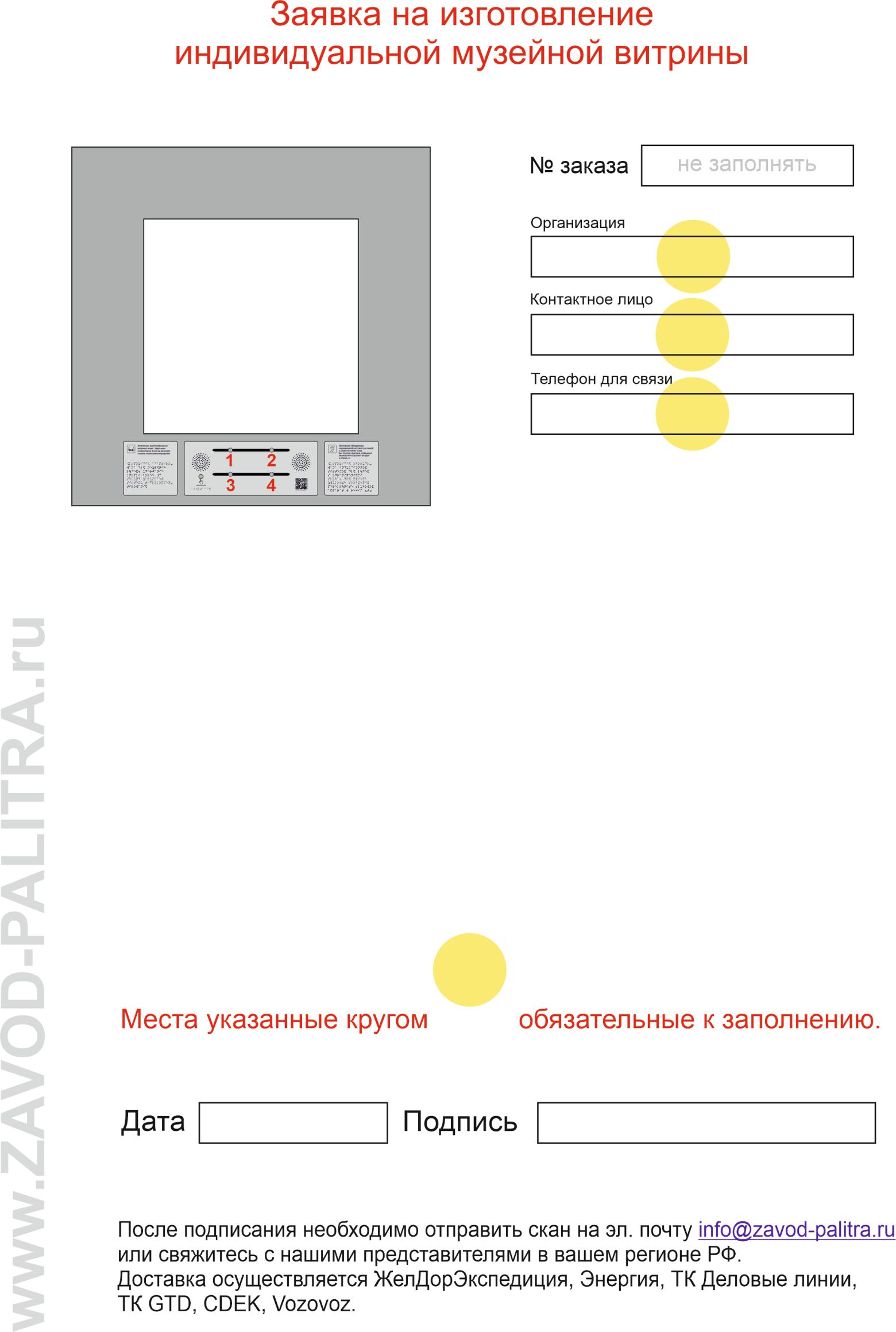 При нажатии № кнопки на пульте управления№
КнопкиТекстовая информацияЗвуковая информация1234